光影、色彩與速度：DEFY 21 CHROMA腕錶以繽紛色彩演繹高振頻計時腕錶Zenith在品牌最具創新和前瞻精神的DEFY系列中，淬煉出一項獨特工藝，以出人意表的方式呈現瑰麗色彩。無論是流光溢彩的寶石鑲嵌款式，或是搭載彩色機芯的DEFY 21 Ultra系列，還是藝術合作成果，如何將高振頻精準計時與光頻和色頻巧妙融合，想像無遠弗屆。憑藉全新DEFY 21 Chroma腕錶，Zenith錶廠以最純粹簡約且鮮豔奪目的方式彰顯此理念。白色並非真正的顏色，其實是由可見光範圍內所有色彩混合而成，因此，為能與DEFY 21 Chroma腕錶蘊含的其他色彩形成完美對比，並令這些色彩更顯鮮豔明亮，採用全啞光白色陶瓷錶殼是最為恰當的選擇。透過藍寶石水晶玻璃，可見鏤空錶盤和機芯上均勻分佈的虹彩，從12時位置的紅色，順時針方向依次呈現橙、黃、綠、藍、紫至粉的色彩變化，以涵蓋整個色譜的繽紛色彩，營造完美流暢的漸變效果。時標和錶盤外緣的1/100秒刻度也經仔細塗覆，將色彩漸變從錶盤延伸至錶殼，而錶冠的橡膠夾環以及白色cordura效果橡膠錶帶的縫線也同樣遵循錶盤的配色規則。計時盤指針也呼應錶盤，每一枚指針的尖端皆選用不同色調。錶盤上的立體白色計時盤呼應錶殼色彩，設計精妙的1/100秒計時機芯位於剔透的鏤空錶盤下方，機芯裝飾精美，閃耀迷人光芒。機芯的每一枚橋板同樣遵循錶盤時標的色彩漸變規律，採用各不相同的金屬色調。 透過藍寶石水晶玻璃錶背，獨特的El Primero 21型1/100秒高振頻自動上鏈計時機芯一覽無遺。這款兼具卓越性能與精準計時的巔峰之作，配備兩個獨立的調校裝置和齒輪系，分別用於精準計時和計時腕錶功能，其運行振頻分別為5赫茲（36,000次/小時）和50赫茲（360,000次/小時）。 DEFY 21 Chroma腕錶限量發行200枚，在全球Zenith專門店和授權零售商發售，彰顯錶廠在打造1/100秒高振頻自動計時腕錶方面掌握的精湛工藝，與此同時，亦為這款無與倫比的高性能計時腕錶增添前所未見的鮮豔配色，妙趣盎然，出乎意料，令人驚嘆。ZENITH：觸手分秒之真。Zenith鼓勵每個人心懷鴻鵠之志，砥礪前行，讓夢想成真。Zenith於1865年創立，是首間具有現代意義的製錶商，自此，品牌的腕錶便陪伴有遠大夢想的傑出人物實現改寫人類歷史的壯舉，如路易•布萊里奧（Louis Blériot）歷史性地飛越英倫海峽、菲利克斯•鮑加特納（Felix Baumgartner）破紀錄地以自由降落方式完成平流層跳躍。Zenith亦彰顯女性的遠見卓識與開拓精神，並設計了可供女性分享經驗、鼓勵其他女性實現夢想的DREAMHERS平台，向女性在過去和現在取得的卓越成就致敬。Zenith所有腕錶作品皆搭載由品牌自行開發和製造的機芯。自世界上首款自動計時機芯——El Primero機芯——於1969年面世以來，Zenith便成為計時複雜功能的翹楚，最新推出的Chronomaster系列計時精確至1/10秒，而DEFY 21系列更精確至1/100秒。自1865年以來，Zenith陪伴敢於挑戰自己並突破界限的人士，共同創造瑞士製錶業的未來。觸手分秒之真，就在當下。DEFY 21 CHROMA腕錶型號： 49.9010.9004/01.R947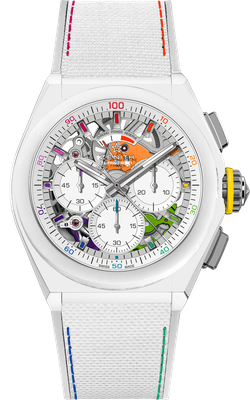 特色：1/100秒計時機芯。品牌獨家設計，計時指針每秒旋轉一圈、1組擒縱機構用於時間顯示（36,000次/小時 - 5赫茲）；1組擒縱機構用於計時（360,000次/小時 - 50赫茲）。天文臺錶認證。限量發行200枚。 機芯：El Primero 9004型自動上鏈機芯 振頻：36,000次/小時（5赫茲） 動力儲存：至少50小時功能：1/100秒計時功能。計時動力儲存顯示位於12時位置。中置時、分顯示。小秒針位於9時位置，中置計時指針，30分鐘計時盤位於3時位置，60秒計時盤位於6時位置修飾：  「Rainbow」PVD塗層錶橋 + 獨特的緞光處理藍色擺陀
售價： 14400瑞士法郎材質：啞光白色陶瓷防水深度：100米錶盤：白色鏤空
時標：鍍銠琢面覆「Rainbow」漆面指針：鍍銠琢面覆彩色漆面
錶帶及錶扣：白色橡膠配白色「Cordura效果」橡膠和彩色。鈦金屬三重摺疊式錶扣。